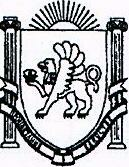 ул. Центральная ,1, с. Красный Мак, Бахчисарайский район, 298464, тел/факс 5-07-40, e-mail: kmsovet@mail.ru             ПОСТАНОВЛЕНИЕ        20.06.2018                                                                                                                    № 134 Об утверждении порядка создания координационных или совещательных органов в области развития малого и среднего предпринимательства при администрации Красномакского сельского поселенияВ соответствии со статьей 13 Федерального закона от 24 июля 2007 года № 209-ФЗ «О развитии малого и среднего предпринимательства в Российской Федерации», статьей 7 Закона Республики Крым от 17 июля 2014 года № 30-ЗРК «О развитии малого и среднего предпринимательства в Республике Крым», Уставом Красномакского сельского поселения, администрация Красномакского сельского поселенияПОСТАНОВЛЯЕТ:	1. Утвердить Порядок создания координационных или совещательных органов в области развития малого и среднего предпринимательства при администрации Красномакского сельского поселения согласно приложению.	2. Настоящее постановление опубликовать на официальном сайте Красномакского сельского поселения http://kmsovet.ru/ и разместить на информационном стенде в здании администрации сельского поселения   3. Данное постановление вступает в силу со дня обнародования.  4. Контроль за исполнением данного постановления оставляю за собой. Председатель сельского совета- Глава администрации Красномакского сельского поселения                                                                                    А.В. Клименко                                                                                                                                            Приложениеутвержден постановлением№ 134 от 20.06.2018ПорядокСоздания координационных или совещательных органов в области развития малого и среднего предпринимательства при администрации Красномакского сельского поселения1. Настоящий Порядок создания координационных или совещательных органов в области развития малого и среднего предпринимательства при администрации Красномакского сельского поселения (далее - Порядок) разработан в соответствии с Федеральным законом от 24 июля 2007 года № 209-ФЗ «О развитии малого и среднего предпринимательства в Российской Федерации» (далее – Федеральный закон), Законом Республики Крым от 17 июля 2014 года № 30-ЗРК «О развитии малого и среднего предпринимательства в Республике Крым» и определяет цели, условия и процедуру создания координационных или совещательных органов в области развития малого и среднего предпринимательства при администрации Красномакского сельского поселения (далее - Координационные или совещательные органы).Понятия и термины, используемые в настоящем Порядке, применяются в значениях, определенных Федеральным законом.2. Координационные или совещательные органы создаются в целях:привлечения субъектов малого и среднего предпринимательства к выработке и реализации мероприятий по поддержке малого и среднего предпринимательства на территории Красномакского сельского поселения;выдвижения и поддержки инициатив, направленных на реализацию мероприятий по поддержке малого и среднего предпринимательства на территории Красномакского сельского поселения;проведения общественной экспертизы проектов муниципальных правовых актов Красномакского сельского поселения, регулирующих развитие малого и среднего предпринимательства Красномакского сельского поселения;выработки рекомендаций органам местного самоуправления Красномакского сельского поселения при определении приоритетов в области развития малого и среднего предпринимательства;привлечения граждан, общественных объединений и представителей средств массовой информации к обсуждению вопросов, касающихся реализации права граждан на предпринимательскую деятельность, и выработки по данным вопросам рекомендаций.3. Координационные или совещательные органы создаются по инициативе:1) администрации Красномакского сельского поселения;2) групп субъектов малого и (или) среднего предпринимательства, зарегистрированных и осуществляющих предпринимательскую деятельность на территории Красномакского сельского поселения, в количестве десяти человек (далее - инициативная группа);3) некоммерческой организации, выражающей интересы субъектов малого и среднего предпринимательства, зарегистрированной и осуществляющей свою деятельность на территории Красномакского сельского поселения;4) организации, образующей инфраструктуру поддержки субъектов малого и среднего предпринимательства, зарегистрированной и осуществляющей свою деятельность на территории Красномакского сельского поселения (далее - инициаторы).4. Инициаторы создания Координационного или совещательного органа, указанные в подпунктах 2, 3, 4 пункта 3 настоящего Порядка, направляют в администрацию Красномакского сельского поселения в письменной форме предложение о создании Координационного или совещательного органа (далее - предложение).Предложение должно содержать обоснование необходимости создания Координационного или совещательного органа и список кандидатур для включения в состав Координационного или совещательного органа.К предложениям инициаторов, указанных в подпунктах 3, 4 пункта 3 настоящего Порядка, должны быть приложены копии учредительных документов и всех изменений к ним, выписки из Единого государственного реестра юридических лиц, полученной не ранее чем за три месяца до даты подачи предложения, заверенные руководителем инициатора и печатью (при наличии).К предложению инициативной группы должны быть приложены протокол собрания данной инициативной группы по вопросу создания Координационного или совещательного органа, копии документов, подтверждающих, что члены инициативной группы являются субъектами малого и (или) среднего предпринимательства, зарегистрированными и осуществляющими свою деятельность на территории Красномакского сельского поселения, заверенные руководителем организации (индивидуальным предпринимателем) и печатью (при наличии).5. Поступившее предложение рассматривается администрацией Красномакского сельского поселения в течение 30 календарных дней со дня его регистрации. По результатам рассмотрения предложения инициатор письменно уведомляется о принятом решении.Основаниями для отказа в создании Координационного или совещательного органа являются:направление предложения инициатором, не указанным в пункте 3 настоящего Порядка;направление инициатором предложения, не соответствующего требованиям пункта 4 настоящего Порядка;наличие в представленных инициатором документах неполной и (или) недостоверной информации.6. Координационный или совещательный орган образуется в форме совета.7. Координационный или совещательный орган состоит из председателя, заместителя председателя, секретаря и членов Координационного или совещательного органа.В состав Координационного или совещательного органа включаются:представители администрации Красномакского сельского поселения;представители субъектов малого и среднего предпринимательства, зарегистрированных и осуществляющих предпринимательскую деятельность на территории Красномакского сельского поселения;представители некоммерческих организаций, выражающих интересы субъектов малого и среднего предпринимательства, зарегистрированных и осуществляющих свою деятельность на территории Красномакского сельского поселения;представители организаций, образующих инфраструктуру поддержки субъектов малого и среднего предпринимательства, зарегистрированных и осуществляющих свою деятельность на территории Красномакского сельского поселения (далее - представители субъектов предпринимательства).Количественный состав Координационного или совещательного органа не должен превышать 15 человек, при этом количество представителей субъектов предпринимательства должно составлять две третьих от общего числа членов Координационного или совещательного органа.8. Состав Координационного или совещательного органа формируется:администрацией Красномакского сельского поселения;по предложению инициатора в порядке, установленном пунктом 4 настоящего Порядка.9. При формировании состава Координационного или совещательного органа администрацией Красномакского сельского поселения на официальном сайте администрации Красномакского сельского поселения в информационно-телекоммуникационной сети «Интернет» (далее - официальный сайт) размещается извещение о приеме предложений по кандидатурам в члены Координационного или совещательного органа (далее - извещение), в котором указываются:1) место и срок подачи предложений по кандидатурам в члены Координационного или совещательного органа (далее - заявление о приеме);2) форма заявления о приеме;3) условия подачи заявлений о приеме;4) количество кандидатур в члены Координационного или совещательного органа.10. Решение о включении кандидатуры членом Координационного или совещательного органа либо об отказе во включении кандидатуры принимается администрацией Красномакского сельского поселения в течение десяти рабочих дней со дня окончания срока подачи заявлений о приеме.В случае если заявлений о приеме поступило больше, чем количество кандидатур в члены Координационного или совещательного органа, указанное в извещении, и они соответствуют требованиям пункта 9 настоящего Порядка, решения о включении кандидатур членами Координационного или совещательного органа принимаются администрацией Красномакского сельского поселения исходя из времени поступления заявлений о приеме.Основаниями для отказа во включении кандидатуры членом Координационного или совещательного органа являются:подача заявления о приеме по истечении срока, указанного в извещении;несоответствие условиям подачи заявлений, указанным в извещении;наличие принятого решения о включении кандидатур членом Координационного или совещательного органа по количеству, указанному в извещении.Письменное уведомление о включении кандидатуры членом Координационного или совещательного органа либо об отказе во включении кандидатуры направляется администрацией Красномакского сельского поселения не позднее пяти рабочих дней со дня принятия соответствующего решения.11. Решение о создании Координационного или совещательного органа принимается в форме постановления администрации Красномакского сельского поселения, подлежит официальному опубликованию и размещению на официальном сайте.АДМІНІСТРАЦІЯ КРАСНМАКСЬКОГО СIЛЬСЬКОГО ПОСЕЛЕННЯ БАХЧИСАРАЙСЬКОГО РАЙОНУ       РЕСПУБЛІКИ КРИМАДМИНИСТРАЦИЯ КРАСНОМАКСКОГО СЕЛЬСКОГО ПОСЕЛЕНИЯ БАХЧИСАРАЙСКОГО РАЙОНА        РЕСПУБЛИКИ КРЫМКЪЫРЫМ ДЖУМХУРИЕТИБАГЪЧАСАРАЙ ОЛЬГЕСИМУНИЦИПАЛЬ ТЕШКИЛЯТЫНЫНЪ МЕМУРИЕТИ КРАСНЫЙ МАК КОЙ КЪАСАБАСЫ